PATH Intl. Demo Only Driving WorkshopRegistration Deadline: March 15thFriday April 12th - Saturday April 13th               (8 am-6 pm)             (8am-3pm) Location: Intermountain Equestrian Center7256 US Highway 3 Billings, MT 59106Cost: $150Cost (RMC Students/Montana Residents): $60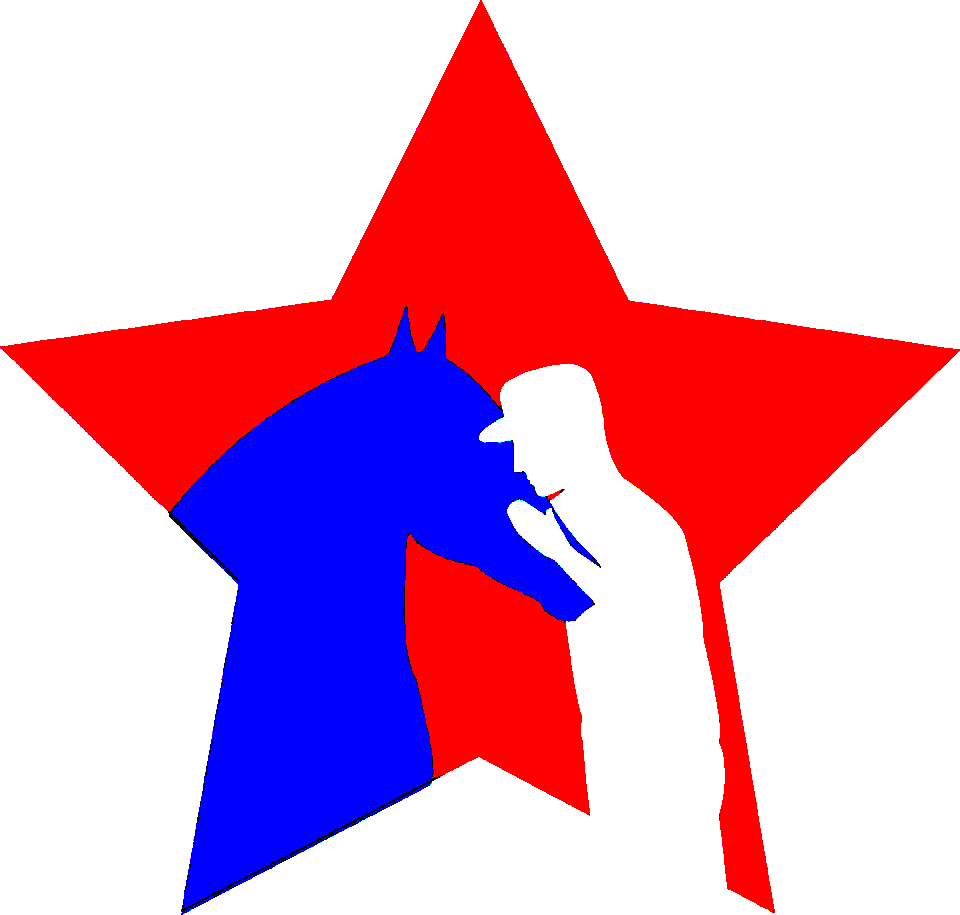 RSVP to Program Director, Amanda Ott to Reserve a Spot(406) 208-9774aott@horsesspiritshealing.org